Клуб Знатоков. 15.11.2023Консультация.Задание 27. Обоснование собственной позицииПриветствие участников консультации.Методические рекомендации к написанию комментария. Изменения в формулировке и критериях оценивания.Место обоснования в структуре сочинения. Работа с инструкцией в КИМ к 27 заданию (2-4 абзацы)Что такое обоснование? Алгоритм его написания.Варианты примеров-аргументов. СМ. РАЗДАТКУПрактика: - предварительный анализ текста про старую мельницу: стиль/тип-тема-основная мысль;- формулировка проблемы и позиции автора: из темы – проблема (два способа), из основной мысли – позиция автора (через вопросы: что автор хотел сказать эти текстом? ИЛИ через отношение к героям текста: сочувствует мельнице, почему? осуждает водяную молодёжь, почему? каким тогда должно быть отношение к мельнице?)- формулируем проблему;- комментируем проблему;- формулируем позицию автора.Подведение итогов. Резюмируем. Задаём вопросы.Проблема равнодушного отношения молодёжи к старому поколениюКак нужно относиться молодёжи к старому поколению?Связь: пример про мельницу и пример про водяную молодёжь – причина и следствие.Пример из 1 абзаца и пример из 3 абзаца – конкретизация, подтверждение, аналогия.Автор сочувствует старой одинокой, никому не нужной мельнице и осуждает водяную молодёжь за равнодушие по отношению к мельнице.Нельзя быть равнодушными к старости, пожилые люди требуют внимания и заботы, благодарности за ту пользу, которую они когда-то принесли обществу.Пример из жизни: волонтёры.Пример из литературы: К.Г. Паустовский «Телеграмма».Пример пословицы: «Будешь почитать отца и мать - узнаешь почет и от своего сына».Примеры-аргументы (сайт ФИПИ)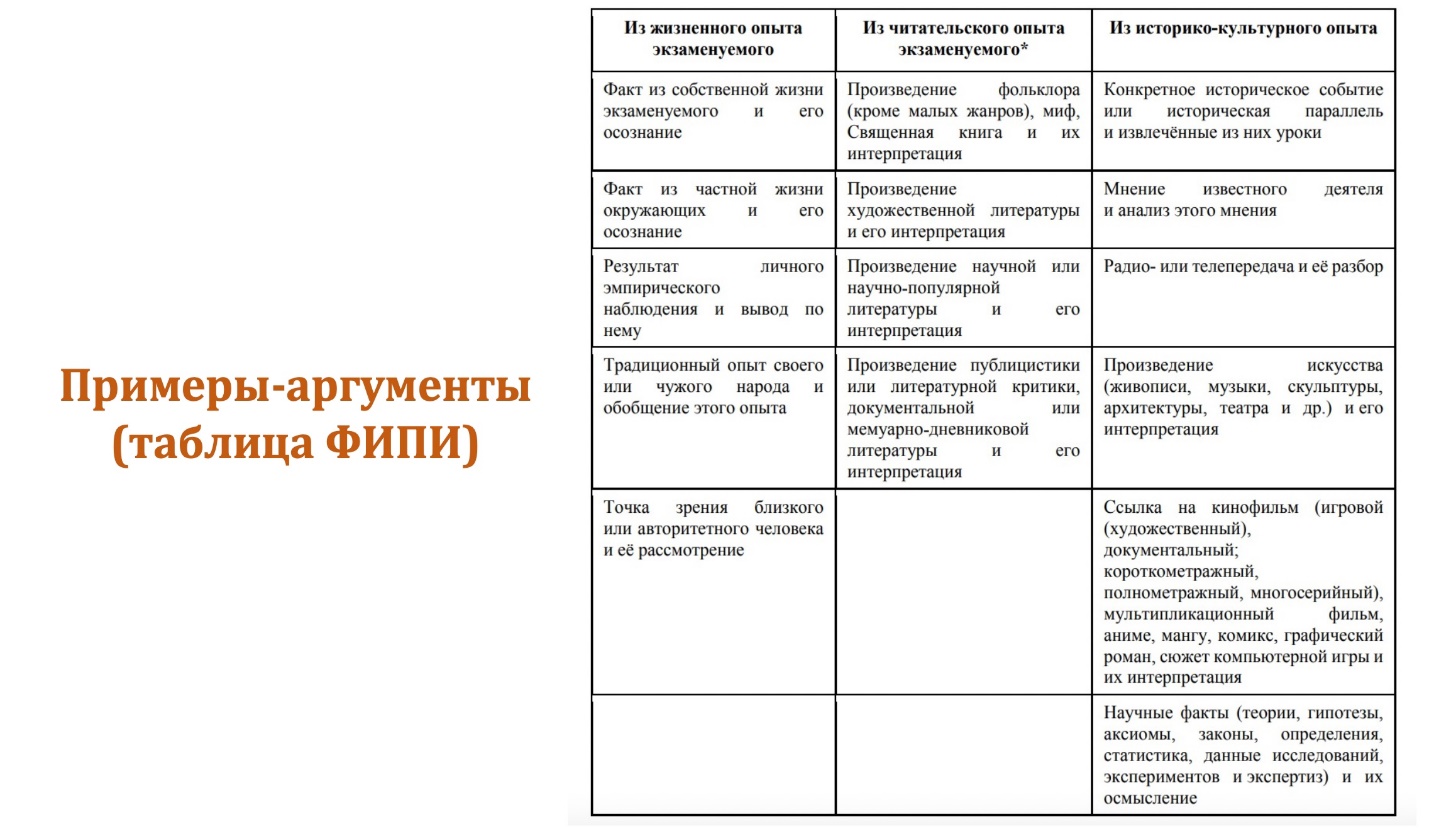 